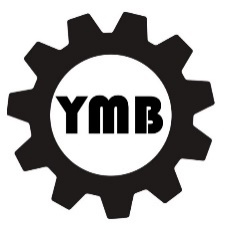 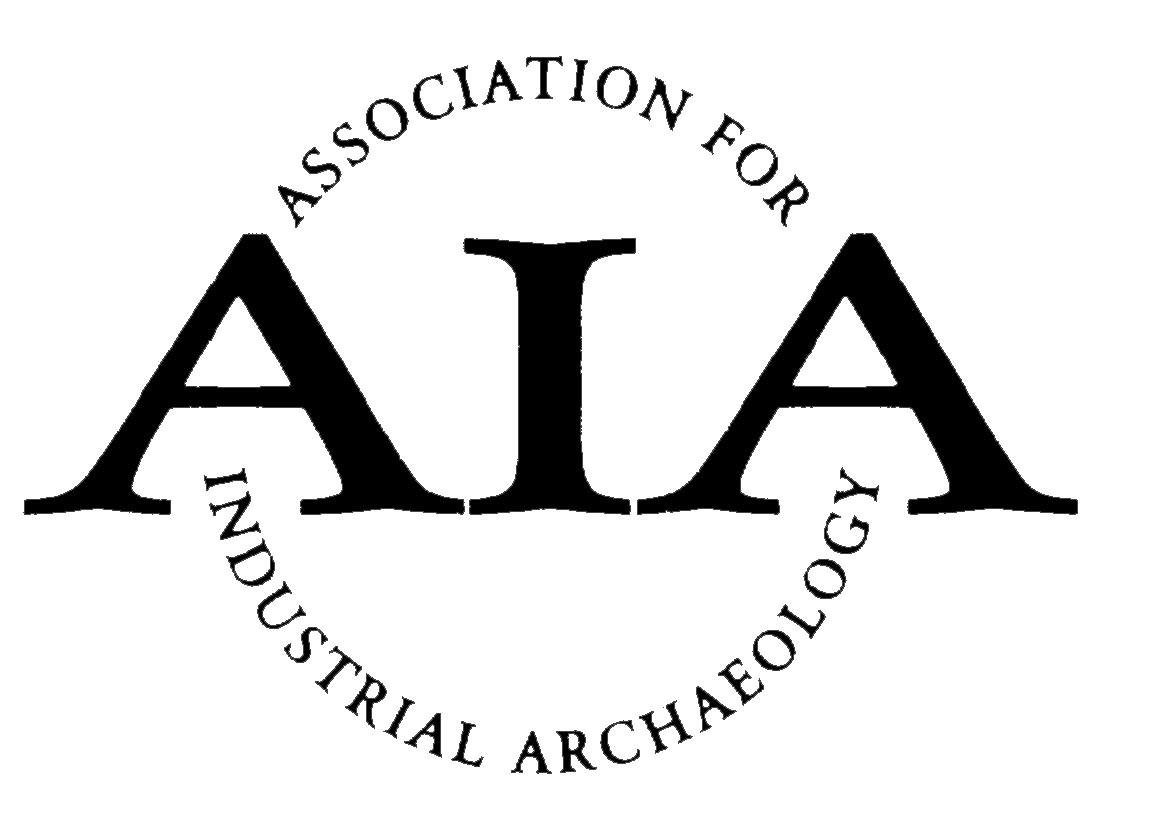   Date: 